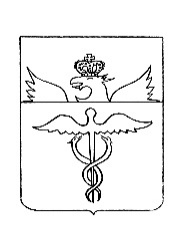 Совет народных депутатовЧулокского сельского поселенияБутурлиновского муниципального районаВоронежской областиРЕШЕНИЕот 31.10.2019 года №168 с. ЧулокО Порядке проведения конкурса по отбору кандидатур на должность главы Чулокского  сельского поселения Бутурлиновского муниципального района Воронежской областиВ соответствии с федеральными законами от 06.10.2003 № 131-ФЗ «Об общих принципах организации местного самоуправления в Российской Федерации», от 12.06.2002 № 67-ФЗ «Об основных гарантиях избирательных прав и права на участие в референдуме граждан Российской Федерации», от 25.12.2008 № 273-ФЗ «О противодействии коррупции», законами Воронежской области от 23.12.2008 №139-ОЗ «О гарантиях осуществления полномочий депутата, члена выборного органа местного самоуправления, выборного должностного лица местного самоуправления муниципальных образований Воронежской области», от 10.11.2014 № 149-ОЗ «О порядке формирования органов местного самоуправления в Воронежской области и о сроках их полномочий», от 02.06.2017 № 45-ОЗ «О представлении гражданами, претендующими на замещение отдельных муниципальных должностей и должностей муниципальной службы, и лицами, замещающими указанные должности в органах местного самоуправления муниципальных образований Воронежской области, сведений о доходах, расходах, об имуществе и обязательствах имущественного характера» и Уставом Чулокского сельского поселения Бутурлиновского муниципального района Воронежской области Совет народных депутатов Чулокского сельского поселения Бутурлиновского муниципального района Воронежской областиРЕШИЛ:1. Утвердить Порядок проведения конкурса по отбору кандидатур на должность главы Чулокского сельского поселения Бутурлиновского муниципального района Воронежской области согласно приложению.2. Опубликовать настоящее решение  в Вестнике муниципальных правовых актов и иной официальной информации Чулокского сельского поселения и разместить на официальном сайте органов местного самоуправления Чулокского сельского поселения в сети «Интернет».3. Настоящее решение вступает в силу с момента его официального опубликования.Глава Чулокскогосельского поселения                                                                    А.С.ЕфремовПриложениек решению Совета народных депутатовЧулокского сельского поселения Воронежской областиот 31.10. 2019 г. № 168Порядокпроведения конкурса по отбору кандидатурна должность главы Чулокского сельского поселения Бутурлиновского муниципального района Воронежской области1. Общие положения1.1. Настоящий Порядок проведения конкурса по отбору кандидатур на должность главы Чулокского сельского поселения Бутурлиновского муниципального района Воронежской области (далее – Порядок) регулирует процедуру и условия проведения конкурса по отбору кандидатур на должность главы Чулокского сельского поселения Бутурлиновского муниципального района Воронежской области (далее - Конкурс), а также определяет процедуру формирования и полномочия комиссии по проведению конкурса по отбору кандидатур на должность главы Чулокского сельского поселения Бутурлиновского муниципального района Воронежской области (далее - конкурсная комиссия).1.2. Целью проведения Конкурса является отбор кандидатов, представляемых конкурсной комиссией Совету народных депутатов Чулокского сельского поселения Бутурлиновского муниципального района Воронежской области (далее - Совет народных депутатов) для избрания главой Чулокского сельского поселения Бутурлиновского муниципального района Воронежской области (далее - глава сельского поселения).1.3. Основными принципами Конкурса являются создание равных условий для всех граждан, отвечающих требованиям, предъявляемым к участникам Конкурса, и представивших документы для участия в Конкурсе, объективность оценки и единство требований ко всем гражданам, принимающим участие в Конкурсе.1.4. При проведении Конкурса гражданам гарантируется равенство прав в соответствии с Конституцией Российской Федерации, федеральным и областным законодательством, Уставом Чулокского сельского поселения Бутурлиновского муниципального района Воронежской области.2. Условия Конкурса2.1. Право на участие в Конкурсе имеют граждане Российской Федерации, достигшие возраста 21 года и соответствующие требованиям, установленным федеральным законодательством и законодательством Воронежской области, Уставом Чулокского сельского поселения, настоящим Порядком.Кандидатом на должность главы Чулокского сельского поселения может быть зарегистрирован гражданин, который на день проведения конкурса не имеет в соответствии с Федеральным законом от 12.06.2002 № 67-ФЗ «Об основных гарантиях избирательных прав и права на участие в референдуме граждан Российской Федерации» ограничений пассивного избирательного права для избрания выборным должностным лицом местного самоуправления.2.2. Требования к профессиональным знаниям и навыкам, которые являются предпочтительными для осуществления главой Чулокского сельского поселения полномочий по решению вопросов местного значения:- знание Конституции Российской Федерации, федерального и областного законодательства по вопросам местного самоуправления и муниципальной службы, федерального, областного законодательства и иных нормативных правовых актов по профилю деятельности;- знание основ государственного и муниципального управления;- знание нормативных правовых документов, регламентирующих служебную деятельность;- навыки владения современными средствами, методами и технологией работы с информацией;- навыки работы с документами (составление, оформление, анализ, ведение и хранение документации, и иные практические навыки работы с документами);- навыки саморазвития и организации личного труда;- навыки планирования рабочего времени;- коммуникативные навыки.Соответствие кандидата указанным требованиям устанавливается конкурсной комиссией при проведении Конкурса. 2.3. Для участия в Конкурсе кандидат должен представить в конкурсную комиссию документы в соответствии с пунктом 5.1 настоящего Порядка. 2.3.1. Кандидат представляет сведения о своих доходах, расходах, об имуществе и обязательствах имущественного характера, а также сведения о доходах, расходах, об имуществе и обязательствах имущественного характера своих супруг (супругов) и несовершеннолетних детей губернатору Воронежской области в порядке, определенном Положением, которое является приложением 1 к закону Воронежской области от 02.06.2017 № 45-ОЗ «О представлении гражданами, претендующими на замещение отдельных муниципальных должностей и должностей муниципальной службы, и лицами, замещающими указанные должности в органах местного самоуправления муниципальных образований Воронежской области, сведений о доходах, расходах, об имуществе и обязательствах имущественного характера».2.4. Кандидат не допускается к участию в Конкурсе в случае:1) признания его судом недееспособным или содержания в местах лишения свободы по приговору суда;2) наличия гражданства иностранного государства либо вида на жительство или иного документа, подтверждающего право на постоянное проживание гражданина Российской Федерации на территории иностранного государства, если право такого гражданина быть избранным в органы местного самоуправления не предусмотрено международным договором Российской Федерации;3) представления подложных документов или заведомо ложных сведений для участия в Конкурсе;4) непредставления предусмотренных настоящим Порядком сведений или представления заведомо недостоверных или неполных сведений;5) осуждения к лишению свободы за совершение тяжких и (или) особо тяжких преступлений и наличия на день проведения Конкурса неснятой и непогашенной судимости за указанные преступления;6) осуждения к лишению свободы за совершение тяжких преступлений, судимость за которые снята или погашена, - до истечения десяти лет со дня снятия или погашения судимости;7) осуждения к лишению свободы за совершение особо тяжких преступлений, судимость за которые снята или погашена, - до истечения пятнадцати лет со дня снятия или погашения судимости;8) осуждения за совершение преступлений экстремистской направленности, предусмотренных Уголовным кодексом Российской Федерации, и наличие на день проведения Конкурса неснятой и непогашенной судимости за указанные преступления, если на лицо не распространяется действие подпунктов 6 и 7 настоящего пункта;9) наложения административного наказания за совершение административных правонарушений, предусмотренных статьями 20.3 и 20.29 Кодекса Российской Федерации об административных правонарушениях, если Конкурс проводится до окончания срока, в течение которого лицо считается подвергнутым административному наказанию.При наличии в отношении кандидата вступившего в силу решения суда о лишении его права занимать государственные и (или) муниципальные должности в течение определенного срока этот кандидат не может быть выдвинут кандидатом для избрания на должность главы сельского поселения, если такое избрание проводится до истечения указанного срока.Гражданин Российской Федерации, замещавший должность главы сельского поселения и отрешенный от должности главы сельского поселения образования высшим должностным лицом субъекта Российской Федерации (руководителем высшего исполнительного органа государственной власти Российской Федерации), не может быть выдвинут кандидатом для избрания на должность главы сельского поселения.3. Порядок объявления Конкурса3.1. Конкурс объявляется Советом народных депутатов при наличии вакансии на замещение должности главы сельского поселения. 3.2. Решение об объявлении Конкурса должно содержать: - дату, время и место проведения Конкурса;- условия Конкурса;- состав конкурсной комиссии;- место и время начала и окончания приема заявлений и прилагаемых к ним документов, контактные телефоны.3.3. Опубликование условий Конкурса, сведений о дате, времени и месте его проведения осуществляется не позднее чем за 40 дней до дня проведения Конкурса.4. Конкурсная комиссия4.1. Совет народных депутатов принимает решение об объявлении Конкурса и формировании конкурсной комиссии, которая непосредственно осуществляет подготовку и проведение Конкурса. 4.2. Конкурсная комиссия состоит из 6 человек, из них:- 3 человека назначаются Советом народных депутатов Чулокского сельского поселения,- 3 человека назначаются главой Бутурлиновского муниципального района.В состав конкурсной комиссии могут включаться депутаты Совета народных депутатов поселения, представители органов местного самоуправления Бутурлиновского муниципального района, руководители предприятий и учреждений поселения, представители общественных организаций и политических партий. К работе конкурсной комиссии могут привлекаться эксперты с правом совещательного голоса для оказания содействия в установлении объективной оценки профессиональной пригодности участников Конкурса. 4.3. Членами конкурсной комиссии не могут быть:- кандидаты на должность главы сельского поселения;- супруги и близкие родственники кандидатов (родители, дети, братья, сестры), близкие родственники супругов кандидатов (родители, дети, братья, сестры);- лица, которые находятся в непосредственном подчинении у кандидатов (под непосредственным подчинением в настоящем Порядке понимаются служебные отношения между руководителем и подчиненным, при которых руководитель обладает в отношении подчиненного властно-распорядительными полномочиями, то есть имеет право приема на работу или увольнение подчиненного или в пределах должностных полномочий вправе отдавать ему приказы, распоряжения и указания, обязательные для исполнения, поощрять и применять дисциплинарные взыскания).4.4. Конкурсная комиссия состоит из:- председателя конкурсной комиссии;- заместителя председателя конкурсной комиссии;- секретаря конкурсной комиссии;- членов конкурсной комиссии.4.5. Конкурсная комиссия:а) осуществляет прием и регистрацию заявлений и приложенных к ним документов, поступающих от лиц, изъявивших желание принять участие в Конкурсе, производит проверку представленных ими сведений;б) определяет конкурсные процедуры;в) принимает решение и уведомляет кандидатов о допуске к участию в Конкурсе или об отказе в допуске к участию в Конкурсе;г) определяет лиц из числа кандидатов, набравших наибольшее количество баллов для представления кандидатур в Совет народных депутатов;д) обеспечивает реализацию мероприятий, связанных с подготовкой и проведением Конкурса; е) осуществляет иные полномочия в соответствии с настоящим Порядком.4.6. Председатель конкурсной комиссии:-осуществляет общее руководство работой конкурсной комиссии;- созывает конкурсную комиссию по мере необходимости;- председательствует на заседаниях конкурсной комиссии;- распределяет обязанности между членами конкурсной комиссии;- контролирует исполнение решений, принятых конкурсной комиссией; - представляет конкурсную комиссию в отношениях с органами государственной власти, органами местного самоуправления, предприятиями, учреждениями, организациями, общественными объединениями, средствами массовой информации и гражданами;- подписывает протоколы заседаний, принимаемые конкурсной комиссией;- выполняет иные полномочия.4.7. Заместитель председателя конкурсной комиссии выполняет обязанности председателя конкурсной комиссии в случае его отсутствия, а также осуществляет по поручению председателя конкурсной комиссии иные полномочия.4.8. Секретарь конкурсной комиссии:- обеспечивает организационную деятельность конкурсной комиссии;- осуществляет подготовку заседаний конкурсной комиссии, проводит уведомление членов конкурсной комиссии, кандидатов и иных приглашенных лиц о повестке дня, месте, дате и времени проведения заседаний конкурсной комиссии;- принимает поступающие в конкурсную комиссию документы;- регистрирует поступающие и исходящие материалы и документы, готовит их для рассмотрения на заседании конкурсной комиссии;- ведет протоколы заседаний конкурсной комиссии, подписывает их;- выполняет иные поручения председателя конкурсной комиссии.Председатель, заместитель председателя и секретарь конкурсной комиссии избираются на заседании конкурсной комиссии путем открытого голосования ее членов. 4.9. Член конкурсной комиссии вправе:- знакомиться с документами, представленными кандидатами для участия в Конкурсе;- выступать на заседании конкурсной комиссии, вносить предложения по вопросам, отнесенным к компетенции конкурсной комиссии, требовать проведения по данным вопросам голосования;- задавать кандидатам и другим участникам заседания вопросы в соответствии с повесткой дня и получать на них ответы по существу;- знакомиться с документами, справочными и информационными материалами, связанными с проведением Конкурса;- осуществлять иные полномочия в соответствии с настоящим Порядком. 4.10. Заседание конкурсной комиссии считается правомочным, если на нем присутствуют не менее 2/3 от установленного числа членов конкурсной комиссии.4.11. Члены конкурсной комиссии участвуют в ее заседаниях лично и не вправе передавать свои полномочия другому лицу.4.12. Решения конкурсной комиссии в ходе подготовки и проведения Конкурса принимаются открытым голосованием простым большинством голосов от общего числа членов конкурсной комиссии, присутствующих на заседании. При равенстве голосов членов конкурсной комиссии решающим является голос председателя конкурсной комиссии.4.13. Решения конкурсной комиссии оформляются соответствующей записью в протокол заседания, который составляется в одном экземпляре и подписывается председателем, заместителем председателя, секретарем и членами конкурсной комиссии, принявшими участие в ее заседании.5. Порядок представления документов.5.1. В течение 40 дней со дня официального опубликования решения Совета народных депутатов об объявлении Конкурса гражданин, изъявивший желание принять участие в Конкурсе, представляет секретарю конкурсной комиссии следующие документы: - личное заявление. В заявлении об участии в Конкурсе указываются фамилия, имя, отчество кандидата, дата и место рождения, адрес места жительства, серия, номер и дата выдачи паспорта или документа, заменяющего паспорт гражданина, наименование или код органа, выдавшего паспорт или документ, заменяющий паспорт гражданина, идентификационный номер налогоплательщика (при наличии), гражданство, сведения о профессиональном образовании с указанием организации, осуществляющей образовательную деятельность, года ее окончания и реквизитов документа об образовании и о квалификации, основное место работы или службы, занимаемая должность (в случае отсутствия основного места работы или службы - род занятий), сведения о судимости (имеется или не имеется, снята (погашена)), сведения о привлечении к административной ответственности, сведения о лишении права занимать государственные и (или) муниципальные должности, сведения об отрешении от должности главы муниципального образования. Если кандидат является депутатом и осуществляет свои полномочия на непостоянной основе, в заявлении должны быть указаны сведения об этом и наименование соответствующего представительного органа. Кандидат вправе указать в заявлении свою принадлежность к политической партии либо иному общественному объединению, зарегистрированному не позднее чем за один год до дня проведения конкурса, и свой статус в этой политической партии, ином общественном объединении при условии представления вместе с заявлением документа, подтверждающего указанные сведения и подписанного уполномоченным лицом политической партии, иного общественного объединения либо уполномоченным лицом соответствующего структурного подразделения политической партии, иного общественного объединения (приложение № 1 к настоящему Порядку).Если кандидат менял фамилию, или имя, или отчество, кандидат представляет в конкурсную комиссию копии соответствующих документов;- 2 фотографии 4х6 без уголка;- копию паспорта или документа, заменяющего паспорт гражданина;- копию трудовой книжки, заверенную нотариально или кадровой службой по месту работы (службы);- копии документов об образовании; - копию свидетельства о постановке физического лица на учет в налоговом органе по месту жительства на территории Российской Федерации (при наличии);- копию документов воинского учета - для граждан, пребывающих в запасе, и лиц, подлежащих призыву на военную службу;- копию страхового свидетельства обязательного пенсионного страхования; - справку о наличии (отсутствии) судимости и (или) факта уголовного преследования либо о прекращении уголовного преследования по реабилитирующим основаниям, выданную в порядке и по форме, которые устанавливаются федеральным органом исполнительной власти, осуществляющим функции по выработке и реализации государственной политики и нормативно-правовому регулированию в сфере внутренних дел; - справку об отсутствии медицинских противопоказаний для работы с использованием сведений, составляющих государственную тайну, по форме, утвержденной приказом Минздравсоцразвития России от 26.08.2011 № 989н «Об утверждении перечня медицинских противопоказаний для работы с использованием сведений, составляющих государственную тайну, порядка получения и формы справки об отсутствии медицинских противопоказаний для работы с использованием сведений, составляющих государственную тайну»;- сведения о доходах, расходах, об имуществе и обязательствах имущественного характера, принадлежащих кандидату, его супруге (супругу) и несовершеннолетним детям по форме, утвержденной Указом Президента Российской Федерации от 23.06.2014 № 460 «Об утверждении формы справки о доходах, расходах, об имуществе и обязательствах имущественного характера и внесении изменений в некоторые акты Президента Российской Федерации», за год, предшествующий подаче документов на участие в Конкурсе;- сведения о своих счетах (вкладах), наличных денежных средствах и ценностях в иностранных банках, расположенных за пределами территории Российской Федерации, и (или) иностранных финансовых инструментах, а также сведения о таких счетах (вкладах), наличных денежных средствах и ценностях в иностранных банках, расположенных за пределами территории Российской Федерации, и (или) иностранных финансовых инструментах своих супруг (супругов) и несовершеннолетних детей;- иные материалы и документы (или их копии), характеризующие его профессиональную подготовку (представляются по усмотрению гражданина).5.2. Бланки заявления, формы справок могут быть получены гражданином, изъявившим желание принять участие в Конкурсе, у секретаря конкурсной комиссии.5.3. Копии указанных документов подаются либо нотариально заверенные, либо при предъявлении подлинника документа. В этом случае их подлинность проверяется и заверяется секретарем конкурсной комиссии, осуществляющим прием документов. 5.4. Представленные документы регистрируются в журнале учета участников Конкурса (приложение № 2 к настоящему Порядку).Представление документов по истечении срока, указанного в пункте 5.1 настоящего Порядка, представление документов в неполном объеме или с нарушением правил оформления является основанием для отказа лицу в приеме документов на участие в Конкурсе.6. Порядок подготовки Конкурса6.1. Конкурсная комиссия в течение 7 дней, следующих за датой окончания срока приема документов, необходимых для участия в Конкурсе, осуществляет проверку содержащихся в них сведений. На заседании Комиссия принимает решение о регистрации гражданина кандидатом на должность главы сельского поселения либо мотивированное решение об отказе в регистрации. 6.2. В течение 2 дней с момента принятия решения конкурсной комиссией зарегистрированному кандидату секретарем Комиссии направляются заказным письмом с уведомлением либо вручаются лично под роспись копия решения конкурсной комиссии о регистрации его кандидатом на должность главы сельского поселения, а также уведомление о времени проведения Конкурса и допуске к участию в Конкурсе по форме согласно приложению № 4 к настоящему Порядку.6.3. В случае установления в ходе проверки обстоятельств, препятствующих участию кандидата в Конкурсе, он информируется конкурсной комиссией в письменной форме об отказе в регистрации кандидатом на должность главы сельского поселения с указанием причин в течение 2 дней с момента принятия решения (приложение № 3 к настоящему Порядку).7. Проведение Конкурса7.1. Профессиональные качества кандидатов на должность главы сельского поселения оцениваются конкурсной комиссией на основании представленных ими документов и собеседования.7.2. Собеседование с зарегистрированными кандидатами на должность главы сельского поселения проводится на итоговом заседании конкурсной комиссии.Кандидаты участвуют в собеседовании по очередности, в алфавитном порядке.7.3. На заседании председатель конкурсной комиссии представляет кандидата членам конкурсной комиссии и сообщает его анкетные данные.7.4. Собеседование с кандидатами проводится по вопросам: - Конституции Российской Федерации; - Федерального закона от 06.10.2003 № 131-Ф3 «Об общих принципах организации местного самоуправления в Российской Федерации»; - Устава Чулокского сельского поселения Бутурлиновского муниципального района Воронежской области;- текущего социально-экономического положения и перспектив развития Чулокского сельского поселения.При этом учитываются:1) продолжительность деятельности кандидата в соответствующей профессиональной сфере, достигнутые им результаты в профессиональной деятельности;2) представления кандидата об основных должностных обязанностях по должности главы сельского поселения;3) уровень информированности кандидата о проблемах, существующих в сфере управления, к которой относится должность, на которую объявлен Конкурс;4) наличие у кандидата способности четко, кратко и содержательно отвечать на поставленные вопросы, способности аргументированно отстаивать собственную точку зрения;5) владение кандидатом навыками, повышающими общую эффективность профессиональной деятельности (умение работать с современными программными продуктами и информационными справочными системами);6) наличие у кандидата стремления совершенствовать свои знания, умения и навыки, расширять кругозор;7) наличие у кандидата организаторских способностей;8) иные профессиональные и личностные качества кандидата.7.5. Каждый член конкурсной комиссии оценивает каждого кандидата и выставляет оценку по пятибалльной системе.Критериями оценки кандидата являются:2 – «неудовлетворительно»;3 – «удовлетворительно»;4 – «хорошо»;5 – «отлично».Оценка 2 «неудовлетворительно» ставится при неправильных ответах на задаваемые вопросы или полном их отсутствии.Оценка 3 «удовлетворительно» ставится при поверхностных знаниях, нечетких ответах на задаваемые вопросы.Оценка 4 «хорошо» предусматривает обладание кандидатом содержательной информацией об основных нормативных правовых актах, регламентирующих деятельность главы сельского поселения, четкие ответы на задаваемые вопросы.Оценка 5 «отлично» применительно к кандидату предполагает исчерпывающие знания законодательства и нормативных правовых актов, регламентирующих деятельность главы сельского поселения, исчерпывающие ответы на задаваемые вопросы.7.6. Оценки членов конкурсной комиссии заносятся в итоговый протокол Конкурса (приложение № 5 к настоящему Порядку).7.7. По результатам открытого голосования членов конкурсной комиссии победителями Конкурса признаются не менее двух кандидатов из числа лиц, набравших наибольшее количество баллов.7.8. По итогам конкурса конкурсной комиссией на рассмотрение Совета народных депутатов вносятся не менее двух кандидатов, принявших участие в Конкурсе на должность главы сельского поселения. 7.9. Решение конкурсной комиссии о результатах Конкурса оглашается лицам, принимавшим участие в Конкурсе, в день проведения Конкурса после его окончания. Выписка из протокола конкурсной комиссии выдается лицам, участвующим в Конкурсе, по их желанию. Материалы конкурсной комиссии (итоговый протокол, решение конкурсной комиссии о результатах Конкурса) направляются в Совет народных депутатов в течение 2 дней после проведения Конкурса.7.10. Конкурс признается несостоявшимся в случаях:- отсутствия заявлений на участие в конкурсе или подачи всеми кандидатами заявлений о снятии своих кандидатур;- признания всех кандидатов не соответствующими требованиям, предъявляемым к кандидатам на должность главы сельского поселения;- подачи документов на участие в Конкурсе только одним кандидатом или регистрации одного кандидата на должность главы сельского поселения.Неявка кандидата на заседание конкурсной комиссии является основанием для снятия его кандидатуры с участия в Конкурсе.8. Заключительные положения8.1. По вопросам, не урегулированным настоящим Порядком, конкурсная комиссия принимает решения самостоятельно в соответствии с действующим законодательством.8.2. Расходы, связанные с организацией проведения Конкурса, производятся за счет средств бюджета Чулокского сельского поселения.8.3. Расходы лиц, изъявивших принять участие в Конкурсе, связанные с участием в Конкурсе (подготовка документов для участия в Конкурсе, проезд к месту проведения Конкурса и обратно, наем жилого помещения, проживание, питание и другие расходы), производятся за счет их собственных средств.8.4. Кандидат вправе обжаловать решение конкурсной комиссии в соответствии с законодательством Российской Федерации.8.5. Все документы по проведению Конкурса формируются в дело и хранятся в Совете народных депутатов, а по истечении установленного срока хранения передаются в архив.Приложение № 1к Порядку проведения конкурса по отбору кандидатур на должность главы Чулокского сельского поселения Воронежской областиВ комиссию по проведению конкурса по отбору кандидатур на должность главы Чулокского сельского поселения Бутурлиновского муниципального районаВоронежской области__________________________________(Ф.И.О., дата и место рождения, адрес места жительства, паспортные данные, ИНН, гражданство, сведения об образовании и о квалификации, место работы, должность, иные сведения)Заявление*Прошу допустить меня к участию в конкурсе по отбору кандидатур на должность главы Чулокского сельского поселения Бутурлиновского муниципального района Воронежской области.Даю согласие на проведение полномочными органами в отношении меня проверочных мероприятий, связанных с оформлением допуска к сведениям, составляющим государственную тайну, в соответствии с законодательством Российской Федерации о государственной тайне и обработку моих персональных данных.Мною подтверждается, что:- представленные документы соответствуют требованиям, предъявляемым в Порядке проведения конкурса по отбору кандидатур на должность главы Чулокского сельского поселения Бутурлиновского муниципального района Воронежской области;- сведения, содержащиеся в настоящем заявлении и представленных документах, достоверны.Приложение (перечень представленных документов):1.__________________________, на ___________ листах.2.__________________________, на____________ листах.*Заявление оформляется в рукописном виде.Приложение № 2к Порядку проведения конкурса по отбору кандидатур на должность главы Чулокского сельского поселения Бутурлиновского муниципального района Воронежской областиЖурналрегистрации документов, поступающих от граждан, изъявивших желание принять участие в КонкурсеПриложение № 3 к Порядку проведения конкурса на замещение должности муниципальной службы главы Чулокского сельского поселенияУВЕДОМЛЕНИЕоб отказе в допуске к участию в конкурсе на замещение должности главы Чулокского сельского поселения Бутурлиновского муниципального района Воронежской областиУважаемый (-ая)___________________________________!Рассмотрев документы, представленные Вами для участия в конкурсе на замещение должности главы Чулокского сельского поселения Бутурлиновского муниципального района Воронежской области, сообщаем, что Вам отказано в допуске к участию в конкурсе в связи с________________________________________________________________________________________________________________________________________________________________________________________________________________________________________________________________________________(указывается одно из оснований)Приложение № 4 к Порядку проведения конкурса на замещение должности муниципальной службы главы Чулокского сельского поселенияУВЕДОМЛЕНИЕо допуске к участию в конкурсе на замещение должности главы Чулокского сельского поселения Бутурлиновского муниципального района Воронежской областиУважаемый (-ая)___________________________________!Рассмотрев документы, представленные Вами для участия в конкурсе на замещение должности главы Чулокского сельского поселения Бутурлиновского муниципального района Воронежской области, сообщаем, что Вы допущены к участию в конкурсе. Конкурс состоится в __________________ «___» _________ 20___г. в _____ часов ____ минут по адресу:_________________________________________________________________Приложение № 5 к Порядку проведения конкурса на замещение должности муниципальной службы главы Чулокского сельского поселенияКОНКУРСНАЯ КОМИССИЯ ПО ПРОВЕДЕНИЮ КОНКУРСА НА ЗАМЕЩЕНИЕ ВАКАНТНОЙ ДОЛЖНОСТИ ГЛАВЫ ЧУЛОКСКОГО СЕЛЬСКОГО ПОСЕЛЕНИЯИТОГОВЫЙ ПРОТОКОЛпо результатам голосования членов конкурсной комиссииот «____»_________20____ г. № ______ №п/пДата приема документовФ.И.О. гражданина, изъявившего желание принять участие в КонкурсеПеречень документов, сданных в конкурсную комиссиюРоспись в получении документовРоспись о сдаче документовПредседатель конкурсной комиссии________________________(подпись)_______________________(расшифровка подписи)Председатель конкурсной комиссии________________________(подпись)_______________________(расшифровка подписи)1Число членов комиссии, принявших участие в голосовании2Число зарегистрированных кандидатов на должность главы ____________ сельского (городского) поселения3Число зарегистрированных кандидатов, снявших свои кандидатуры№ п/пФамилии, имена, отчества зарегистрированных кандидатовОценки членов конкурсной комиссии, поданных за каждого зарегистрированного кандидата (сумма баллов)Председатель комиссии________________________(подпись)Ф.И.О.Заместитель председателя комиссии________________________ (подпись)Ф.И.О.Секретарь комиссии________________________ (подпись)Ф.И.О.Члены комиссии________________________(подпись)Ф.И.О.________________________(подпись)Ф.И.О.